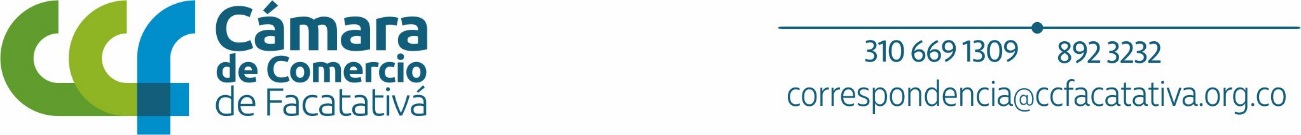 INFORME PQRS MAYO DE 20231. PQRSEn el mes de mayo se presentaron 10 PQRS, 6 peticiones 3 quejas y 1 reclamo.     ENCUESTAS DE SATISFACCIÓN AL CLIENTE MAYO 2023En el mes de mayo se recibieron 726 encuestas físicas y 42 virtuales para un total 768 con un porcentaje de usuarios satisfechos con los servicios que presta la entidad en un 99,9%, evidenciando tres (3) encuestas calificadas regulares y una (1) deficiente en las encuestas virtuales.Para el mejoramiento continuo de los servicios que presta la entidad, PQRS realizó el respectivo seguimiento subsanando el inconformismo con los usuarios.ENCUESTA DE SATISFACCIÒN FACATATIVÁ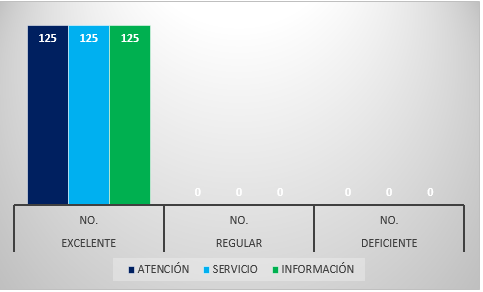                                     ENCUESTA DE SATISFACCIÒN FUNZA 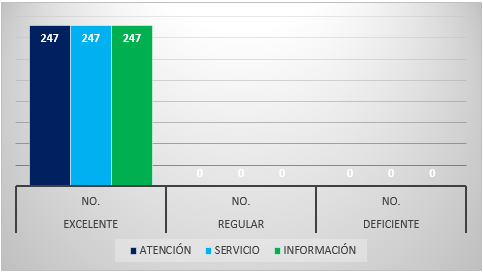 ENCUESTA DE SATISFACCIÒN VILLETA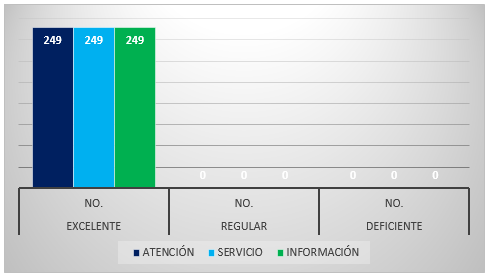                                        ENCUESTA DE SATISFACCIÒN PACHO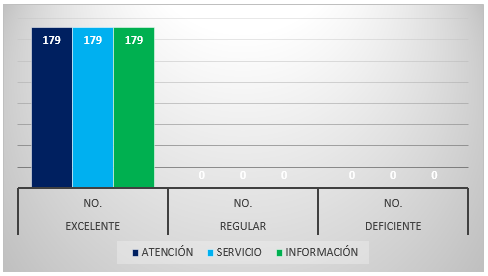 ENCUESTAS VIRTUALES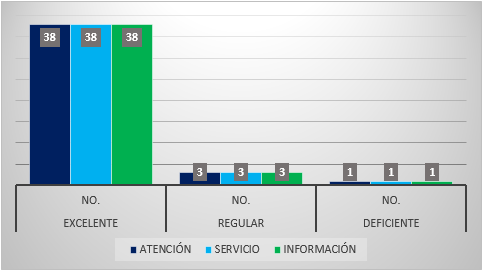 ENCUESTAS DE AFILIADOSAnálisis: En el mes de mayo se presentaron en total de 96 encuestas con un porcentaje de satisfacción de un 100% evidenciando una percepción positiva hacia los beneficios y prestación del servicio que presta la entidad para los afiliados. Retención Para el área de retención de clientes, en el mes de mayo se prestó una asistencia presencial a (15) quince solicitudes de cierre, de las cuales se les brindo a los clientes información de las ventajas y beneficios de estar vinculados con la entidad, de los cuales quince (10) aceptaron continuar, renovando su matrícula mercantil como personas naturales y cinco (5) optaron por el cierre de sus establecimientos por tema económicos.FECHAPQRSCANTIDADESTADO01 DE MAYO DEL 2023QUEJA 1CERRADA 02 DE MAYO DEL 2023PETICION 1CERRADA 09 DE MAYO DEL 2023PETICIÓN 1CERRADA18 DE MAYO DEL 2023QUEJA1CERRADA 18 DE MAYO DEL 2023PETICIÓN 1CERRADA24 DE MAYO DEL 2023QUEJA 1CERRADA26 DE MAYO DEL 2023PETICIÓN 1CERRADA 26 DE MAYO DEL 2023PETICIÓN 1CERRADA   28 DE MAYO DEL 2023PETICIÓN1CERRADA29 DE MAYO DEL 2023RECLAMO1CERRADAMES CENTRO DE ATENCION  EXCELENTE REGULAR DEFICIENTE TOTAL DE ENCUESTAS MAYO FACATATIVÁ 125 0 0 125 MAYO FUNZA 247 0 0 247 MAYO VILLETA  249 0 0 249 MAYO PACHO 179 0 0 179 MAYO VIRTUAL 38 3 1 42 MAYO PRESTAMOS Y ALQUILERES15 0 0 15 MAYO CÁMARA MOVIL  30 0 0 30 TOTAL DE ENCUESTAS  TOTAL DE ENCUESTAS  TOTAL DE ENCUESTAS  TOTAL DE ENCUESTAS  TOTAL DE ENCUESTAS  768 ITEMS POR ENCUESTASEXCELENTEREGULARDEFICIENTETOTAL DE ENCUESTAS   ITEMS POR ENCUESTASNo.No.No.No.ATENCIÓN12500125SERVICIO12500125INFORMACIÓN12500125ITEMS POR ENCUESTASEXCELENTEREGULARDEFICIENTETOTAL DE ENCUESTAS   ITEMS POR ENCUESTASNo.No.No.No.ATENCIÓN24700247SERVICIO24700247INFORMACIÓN24700247ITEMS POR ENCUESTASEXCELENTEREGULARDEFICIENTETOTAL DE ENCUESTAS   ITEMS POR ENCUESTASNo.No.No.No.ATENCIÓN24900249SERVICIO24900249INFORMACIÓN24900249ITEMS POR ENCUESTASEXCELENTEREGULARDEFICIENTETOTAL DE ENCUESTAS   ITEMS POR ENCUESTASNo.No.No.No.ATENCIÓN17900179SERVICIO17900179INFORMACIÓN17900179ITEMS POR ENCUESTASEXCELENTEREGULARDEFICIENTETOTAL DE ENCUESTAS   ITEMS POR ENCUESTASNo.No.No.No.ATENCIÓN383142SERVICIO383142INFORMACIÓN383142SEDEITEMS POR ENCUESTASEXCELENTEREGULARDEFICIENTETOTAL DE ENCUESTAS   SEDEITEMS POR ENCUESTASNo.No.No.No.FACATATIVÁATENCIÓN200020FACATATIVÁSERVICIO200020FACATATIVÁINFORMACIÓN200020FUNZAATENCIÓN250025FUNZASERVICIO250025FUNZAINFORMACIÓN250025VILLETAATENCIÓN9009VILLETASERVICIO9009VILLETAINFORMACIÓN9009PACHOATENCIÓN370037PACHOSERVICIO370037PACHOINFORMACIÓN370037CÁMARA MOVILATENCIÓN5005CÁMARA MOVILSERVICIO5005CÁMARA MOVILINFORMACIÓN5005TOTAL, DE ENCUESTAS   TOTAL, DE ENCUESTAS   TOTAL, DE ENCUESTAS   TOTAL, DE ENCUESTAS   TOTAL, DE ENCUESTAS   96